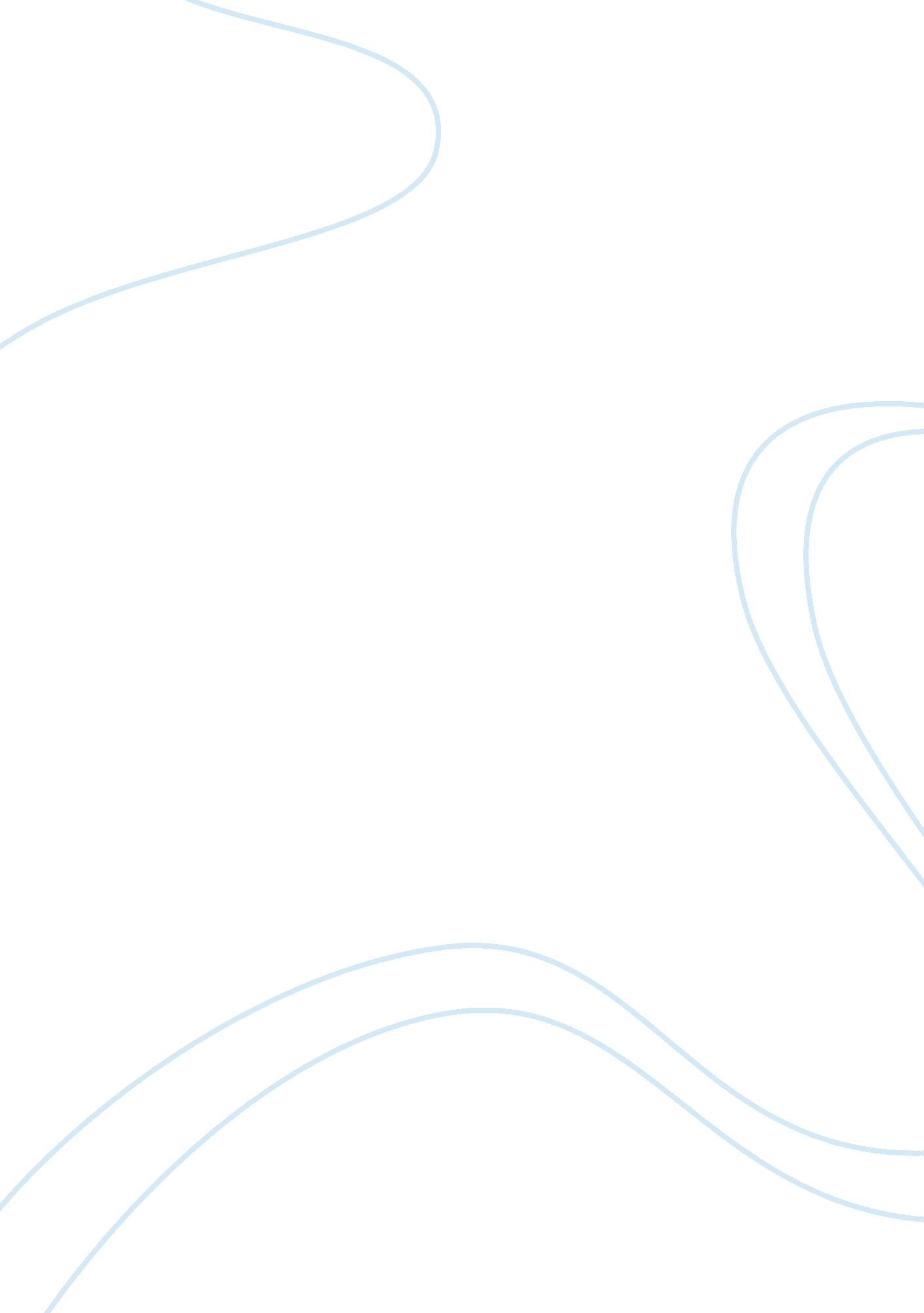 Plate tectonics and layers assignment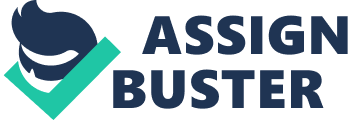 How do tectonic plates move? What you need: -4 pieces of colored modeling clay -cardboard -newspaper What to do: 1 . Flatten two pieces of modeling clay on the newspaper. 2. Cut the center of the clay strips and insert a cardboard on the part of the clay that was cut. 3. Push both ends of the clay strips. Observed what is formed. 4. Repeat step one in the other two pieces of modeling clay. 5. Slowly pull both ends of the clay strips. Observe what is happened to the clay strips. What have you found out? 1 . What happened to the layers of the clay after they were pushed at both ends? NAS. The layers of the clay risen. 2. What type of plate boundary is showed when both ends are pushed? NAS. Convergent boundary 3. What happened to the layers of the clay after they were pull at both ends? NAS. The layers of the clay move away from the cardboard. 4. What type of plate boundary is showed when both ends are pulled? NAS. Divergent boundary Conclusion: Tectonic plate moves in a pattern called a convection cell that forms when arm material rises, cools, and eventually sink down. Plate Tectonics and Layers By Outshoot-Hatchings Jeanie Lou J. Trill 6-Aquarius Activity No. 1 Comparing the Structures of the Earth Problem: How can the interior of a boiled egg be compared to the interior of the Earth? -boiled egg -knee -pictures of layers of Earth 1 . Get a boiled egg. 2. Using the knife, cut it into half. Elf no fruit is available, you may use a boiled egg. (Be careful in using the knife. ) 3. Observe the parts of the boiled egg. Locate the skin, the leash part and the part with the seed. . How many layers do you see in the boiled egg? NAS. Three layers 2. To which layer of the earth can you compare the skin of the boiled egg? NAS. Crust 3. To which layer of the earth can you compare the flesh of the boiled egg? NAS. Mantle 4. To which layer of the earth can you compare layer the contains the seed? NAS. Core A boiled egg is a model of the earth’s surface. The shell of the egg is a model for the earth’s crust. The flesh models the earth’s mantle. The seed models the core. 